RP MK KAPITA SELEKTA INDUSTRICatatan :   Capaian Pembelajaran Lulusan PRODI (CPL-PRODI) adalah kemampuan yang dimiliki oleh setiap lulusan PRODI yang merupakan internalisasi dari sikap, penguasaan pengetahuan dan ketrampilan sesuai dengan jenjang prodinya yang diperoleh melalui proses pembelajaran.CPL yang dibebankan pada mata kuliah adalah beberapa capaian pembelajaran lulusan program studi (CPL-PRODI) yang digunakan untuk pembentukan/pengembangan sebuah mata kuliah yang terdiri dari aspek sikap, ketrampulan umum, ketrampilan khusus dan pengetahuan.CP Mata kuliah (CPMK) adalah kemampuan yang dijabarkan secara spesifik dari CPL yang dibebankan pada mata kuliah, dan bersifat spesifik terhadap bahan kajian atau materi pembelajaran mata kuliah tersebut.Sub-CP Mata kuliah (Sub-CPMK) adalah kemampuan yang dijabarkan secara spesifik dari CPMK yang dapat diukur atau diamati dan merupakan kemampuan akhir yang direncanakan pada tiap tahap pembelajaran, dan bersifat spesifik terhadap materi pembelajaran mata kuliah tersebut.Indikator penilaian kemampuan dalam proses maupun hasil belajar mahasiswa adalah pernyataan spesifik dan terukur yang mengidentifikasi kemampuan atau kinerja hasil belajar mahasiswa yang disertai bukti-bukti.Kriteria Penilaian adalah patokan yang digunakan sebagai ukuran atau tolok ukur ketercapaian pembelajaran dalam penilaian berdasarkan indikator-indikator yang telah ditetapkan. Kreteria penilaian merupakan pedoman bagi penilai agar penilaian konsisten dan tidak bias. Kreteria dapat berupa kuantitatif ataupun kualitatif.Bentuk penilaian: tes dan non-tes.Bentuk pembelajaran: Kuliah, Responsi, Tutorial, Seminar atau yang setara, Praktikum, Praktik Studio, Praktik Bengkel, Praktik Lapangan, Penelitian, Pengabdian Kepada Masyarakat dan/atau bentuk pembelajaran lain yang setara.Metode Pembelajaran: Small Group Discussion, Role-Play & Simulation, Discovery Learning, Self-Directed Learning, Cooperative Learning, Collaborative Learning, Contextual Learning, Project Based Learning, dan metode lainnya yg setara.Materi Pembelajaran adalah rincian atau uraian dari bahan kajian yg dapat disajikan dalam bentuk beberapa pokok dan sub-pokok bahasan.Bobot penilaian adalah prosentasi penilaian terhadap setiap pencapaian sub-CPMK yang besarnya proposional dengan tingkat kesulitan pencapaian sub-CPMK tsb., dan totalnya 100%.TM=Tatap Muka, PT=Penugasan terstruktur, BM=Belajar mandiri.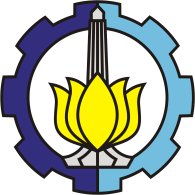 INSTITUT TEKNOLOGI SEPULUH NOPEMBERFAKULTAS VOKASIDEPARTEMEN TEKNIK INSTRUMENTASINAMA PRODI: SARJANA TERAPAN TEKNOLOGI REKAYASA INSTRUMENTASIINSTITUT TEKNOLOGI SEPULUH NOPEMBERFAKULTAS VOKASIDEPARTEMEN TEKNIK INSTRUMENTASINAMA PRODI: SARJANA TERAPAN TEKNOLOGI REKAYASA INSTRUMENTASIINSTITUT TEKNOLOGI SEPULUH NOPEMBERFAKULTAS VOKASIDEPARTEMEN TEKNIK INSTRUMENTASINAMA PRODI: SARJANA TERAPAN TEKNOLOGI REKAYASA INSTRUMENTASIINSTITUT TEKNOLOGI SEPULUH NOPEMBERFAKULTAS VOKASIDEPARTEMEN TEKNIK INSTRUMENTASINAMA PRODI: SARJANA TERAPAN TEKNOLOGI REKAYASA INSTRUMENTASIINSTITUT TEKNOLOGI SEPULUH NOPEMBERFAKULTAS VOKASIDEPARTEMEN TEKNIK INSTRUMENTASINAMA PRODI: SARJANA TERAPAN TEKNOLOGI REKAYASA INSTRUMENTASIINSTITUT TEKNOLOGI SEPULUH NOPEMBERFAKULTAS VOKASIDEPARTEMEN TEKNIK INSTRUMENTASINAMA PRODI: SARJANA TERAPAN TEKNOLOGI REKAYASA INSTRUMENTASIINSTITUT TEKNOLOGI SEPULUH NOPEMBERFAKULTAS VOKASIDEPARTEMEN TEKNIK INSTRUMENTASINAMA PRODI: SARJANA TERAPAN TEKNOLOGI REKAYASA INSTRUMENTASIINSTITUT TEKNOLOGI SEPULUH NOPEMBERFAKULTAS VOKASIDEPARTEMEN TEKNIK INSTRUMENTASINAMA PRODI: SARJANA TERAPAN TEKNOLOGI REKAYASA INSTRUMENTASIINSTITUT TEKNOLOGI SEPULUH NOPEMBERFAKULTAS VOKASIDEPARTEMEN TEKNIK INSTRUMENTASINAMA PRODI: SARJANA TERAPAN TEKNOLOGI REKAYASA INSTRUMENTASIINSTITUT TEKNOLOGI SEPULUH NOPEMBERFAKULTAS VOKASIDEPARTEMEN TEKNIK INSTRUMENTASINAMA PRODI: SARJANA TERAPAN TEKNOLOGI REKAYASA INSTRUMENTASIINSTITUT TEKNOLOGI SEPULUH NOPEMBERFAKULTAS VOKASIDEPARTEMEN TEKNIK INSTRUMENTASINAMA PRODI: SARJANA TERAPAN TEKNOLOGI REKAYASA INSTRUMENTASIINSTITUT TEKNOLOGI SEPULUH NOPEMBERFAKULTAS VOKASIDEPARTEMEN TEKNIK INSTRUMENTASINAMA PRODI: SARJANA TERAPAN TEKNOLOGI REKAYASA INSTRUMENTASIINSTITUT TEKNOLOGI SEPULUH NOPEMBERFAKULTAS VOKASIDEPARTEMEN TEKNIK INSTRUMENTASINAMA PRODI: SARJANA TERAPAN TEKNOLOGI REKAYASA INSTRUMENTASIINSTITUT TEKNOLOGI SEPULUH NOPEMBERFAKULTAS VOKASIDEPARTEMEN TEKNIK INSTRUMENTASINAMA PRODI: SARJANA TERAPAN TEKNOLOGI REKAYASA INSTRUMENTASIMATA KULIAHMATA KULIAHMATA KULIAHMATA KULIAHKODEKODEKODERumpun MKRumpun MKRumpun MKRumpun MKBOBOT (sks)BOBOT (sks)SEMESTERSEMESTERTgl PenyusunanKAPITA SELEKTA INDUSTRIKAPITA SELEKTA INDUSTRIKAPITA SELEKTA INDUSTRIKAPITA SELEKTA INDUSTRIVI190834VI190834VI190834Instrumentasi Safety SystemInstrumentasi Safety SystemInstrumentasi Safety SystemInstrumentasi Safety System3 sks3 sksVIIIVIII15 November 2020OTORISASIOTORISASIOTORISASIOTORISASIPengembang RPPengembang RPPengembang RPPengembang RPPengembang RPKoordinator RMKKoordinator RMKKoordinator RMKKoordinator RMKKa PRODIKa PRODIKa PRODIOTORISASIOTORISASIOTORISASIOTORISASITtd DARI KOORDINATOR Ttd DARI KOORDINATOR Ttd DARI KOORDINATOR Ttd DARI KOORDINATOR Ttd DARI KOORDINATOR Ttd dari RMK(Dwi Oktavianto, S.T., M.T.)Ttd dari RMK(Dwi Oktavianto, S.T., M.T.)Ttd dari RMK(Dwi Oktavianto, S.T., M.T.)Ttd dari RMK(Dwi Oktavianto, S.T., M.T.)TTd dari Kaprodi(Dr. Ir. Totok Soehartanto, DEATTd dari Kaprodi(Dr. Ir. Totok Soehartanto, DEATTd dari Kaprodi(Dr. Ir. Totok Soehartanto, DEACapaian Pembelajaran (CP)Capaian Pembelajaran (CP)CPL-PRODI         CPL-PRODI         Capaian Pembelajaran (CP)Capaian Pembelajaran (CP)Menginternalisasi semangat kemandirian, kejuangan, dan kewirausahaan (S10)Menguasai prinsip profesionalisme dan etika profesi kerja (P2)Menguasai isu terkini dari perkembangan teknologi instrumentasi dunia industri (P3)Menguasai konsep sistem instrumentasi, teknik instrumentasi serta penerapannya di bidang industri (P4)mampu mengembangkan diri dan bersaing di tingkat nasional maupun internasional (KU10)Menginternalisasi semangat kemandirian, kejuangan, dan kewirausahaan (S10)Menguasai prinsip profesionalisme dan etika profesi kerja (P2)Menguasai isu terkini dari perkembangan teknologi instrumentasi dunia industri (P3)Menguasai konsep sistem instrumentasi, teknik instrumentasi serta penerapannya di bidang industri (P4)mampu mengembangkan diri dan bersaing di tingkat nasional maupun internasional (KU10)Menginternalisasi semangat kemandirian, kejuangan, dan kewirausahaan (S10)Menguasai prinsip profesionalisme dan etika profesi kerja (P2)Menguasai isu terkini dari perkembangan teknologi instrumentasi dunia industri (P3)Menguasai konsep sistem instrumentasi, teknik instrumentasi serta penerapannya di bidang industri (P4)mampu mengembangkan diri dan bersaing di tingkat nasional maupun internasional (KU10)Menginternalisasi semangat kemandirian, kejuangan, dan kewirausahaan (S10)Menguasai prinsip profesionalisme dan etika profesi kerja (P2)Menguasai isu terkini dari perkembangan teknologi instrumentasi dunia industri (P3)Menguasai konsep sistem instrumentasi, teknik instrumentasi serta penerapannya di bidang industri (P4)mampu mengembangkan diri dan bersaing di tingkat nasional maupun internasional (KU10)Menginternalisasi semangat kemandirian, kejuangan, dan kewirausahaan (S10)Menguasai prinsip profesionalisme dan etika profesi kerja (P2)Menguasai isu terkini dari perkembangan teknologi instrumentasi dunia industri (P3)Menguasai konsep sistem instrumentasi, teknik instrumentasi serta penerapannya di bidang industri (P4)mampu mengembangkan diri dan bersaing di tingkat nasional maupun internasional (KU10)Menginternalisasi semangat kemandirian, kejuangan, dan kewirausahaan (S10)Menguasai prinsip profesionalisme dan etika profesi kerja (P2)Menguasai isu terkini dari perkembangan teknologi instrumentasi dunia industri (P3)Menguasai konsep sistem instrumentasi, teknik instrumentasi serta penerapannya di bidang industri (P4)mampu mengembangkan diri dan bersaing di tingkat nasional maupun internasional (KU10)Menginternalisasi semangat kemandirian, kejuangan, dan kewirausahaan (S10)Menguasai prinsip profesionalisme dan etika profesi kerja (P2)Menguasai isu terkini dari perkembangan teknologi instrumentasi dunia industri (P3)Menguasai konsep sistem instrumentasi, teknik instrumentasi serta penerapannya di bidang industri (P4)mampu mengembangkan diri dan bersaing di tingkat nasional maupun internasional (KU10)Menginternalisasi semangat kemandirian, kejuangan, dan kewirausahaan (S10)Menguasai prinsip profesionalisme dan etika profesi kerja (P2)Menguasai isu terkini dari perkembangan teknologi instrumentasi dunia industri (P3)Menguasai konsep sistem instrumentasi, teknik instrumentasi serta penerapannya di bidang industri (P4)mampu mengembangkan diri dan bersaing di tingkat nasional maupun internasional (KU10)Menginternalisasi semangat kemandirian, kejuangan, dan kewirausahaan (S10)Menguasai prinsip profesionalisme dan etika profesi kerja (P2)Menguasai isu terkini dari perkembangan teknologi instrumentasi dunia industri (P3)Menguasai konsep sistem instrumentasi, teknik instrumentasi serta penerapannya di bidang industri (P4)mampu mengembangkan diri dan bersaing di tingkat nasional maupun internasional (KU10)Menginternalisasi semangat kemandirian, kejuangan, dan kewirausahaan (S10)Menguasai prinsip profesionalisme dan etika profesi kerja (P2)Menguasai isu terkini dari perkembangan teknologi instrumentasi dunia industri (P3)Menguasai konsep sistem instrumentasi, teknik instrumentasi serta penerapannya di bidang industri (P4)mampu mengembangkan diri dan bersaing di tingkat nasional maupun internasional (KU10)Menginternalisasi semangat kemandirian, kejuangan, dan kewirausahaan (S10)Menguasai prinsip profesionalisme dan etika profesi kerja (P2)Menguasai isu terkini dari perkembangan teknologi instrumentasi dunia industri (P3)Menguasai konsep sistem instrumentasi, teknik instrumentasi serta penerapannya di bidang industri (P4)mampu mengembangkan diri dan bersaing di tingkat nasional maupun internasional (KU10)Menginternalisasi semangat kemandirian, kejuangan, dan kewirausahaan (S10)Menguasai prinsip profesionalisme dan etika profesi kerja (P2)Menguasai isu terkini dari perkembangan teknologi instrumentasi dunia industri (P3)Menguasai konsep sistem instrumentasi, teknik instrumentasi serta penerapannya di bidang industri (P4)mampu mengembangkan diri dan bersaing di tingkat nasional maupun internasional (KU10)Menginternalisasi semangat kemandirian, kejuangan, dan kewirausahaan (S10)Menguasai prinsip profesionalisme dan etika profesi kerja (P2)Menguasai isu terkini dari perkembangan teknologi instrumentasi dunia industri (P3)Menguasai konsep sistem instrumentasi, teknik instrumentasi serta penerapannya di bidang industri (P4)mampu mengembangkan diri dan bersaing di tingkat nasional maupun internasional (KU10)Menginternalisasi semangat kemandirian, kejuangan, dan kewirausahaan (S10)Menguasai prinsip profesionalisme dan etika profesi kerja (P2)Menguasai isu terkini dari perkembangan teknologi instrumentasi dunia industri (P3)Menguasai konsep sistem instrumentasi, teknik instrumentasi serta penerapannya di bidang industri (P4)mampu mengembangkan diri dan bersaing di tingkat nasional maupun internasional (KU10)Capaian Pembelajaran (CP)Capaian Pembelajaran (CP)CP MKCP MKCP MKCapaian Pembelajaran (CP)Capaian Pembelajaran (CP)Mahasiswa mampu mengetahui dan memahami perkembangan teknologi instrumentasi di industriMahasiswa mampu memahami, mematuhi dan mempraktekkan standarisasi di dunia industriMahasiswa mampu memahami implmentasi standar instrumentasi lingkup nasional dan internasional Mahasiswa mampu menganalisis dan mendesain ulang BPCS (Basic Process Control System) sesuai dengan kaidah engineering pada kondisi aktual industriMahasiswa mampu mengetahui dan memahami perkembangan teknologi instrumentasi di industriMahasiswa mampu memahami, mematuhi dan mempraktekkan standarisasi di dunia industriMahasiswa mampu memahami implmentasi standar instrumentasi lingkup nasional dan internasional Mahasiswa mampu menganalisis dan mendesain ulang BPCS (Basic Process Control System) sesuai dengan kaidah engineering pada kondisi aktual industriMahasiswa mampu mengetahui dan memahami perkembangan teknologi instrumentasi di industriMahasiswa mampu memahami, mematuhi dan mempraktekkan standarisasi di dunia industriMahasiswa mampu memahami implmentasi standar instrumentasi lingkup nasional dan internasional Mahasiswa mampu menganalisis dan mendesain ulang BPCS (Basic Process Control System) sesuai dengan kaidah engineering pada kondisi aktual industriMahasiswa mampu mengetahui dan memahami perkembangan teknologi instrumentasi di industriMahasiswa mampu memahami, mematuhi dan mempraktekkan standarisasi di dunia industriMahasiswa mampu memahami implmentasi standar instrumentasi lingkup nasional dan internasional Mahasiswa mampu menganalisis dan mendesain ulang BPCS (Basic Process Control System) sesuai dengan kaidah engineering pada kondisi aktual industriMahasiswa mampu mengetahui dan memahami perkembangan teknologi instrumentasi di industriMahasiswa mampu memahami, mematuhi dan mempraktekkan standarisasi di dunia industriMahasiswa mampu memahami implmentasi standar instrumentasi lingkup nasional dan internasional Mahasiswa mampu menganalisis dan mendesain ulang BPCS (Basic Process Control System) sesuai dengan kaidah engineering pada kondisi aktual industriMahasiswa mampu mengetahui dan memahami perkembangan teknologi instrumentasi di industriMahasiswa mampu memahami, mematuhi dan mempraktekkan standarisasi di dunia industriMahasiswa mampu memahami implmentasi standar instrumentasi lingkup nasional dan internasional Mahasiswa mampu menganalisis dan mendesain ulang BPCS (Basic Process Control System) sesuai dengan kaidah engineering pada kondisi aktual industriMahasiswa mampu mengetahui dan memahami perkembangan teknologi instrumentasi di industriMahasiswa mampu memahami, mematuhi dan mempraktekkan standarisasi di dunia industriMahasiswa mampu memahami implmentasi standar instrumentasi lingkup nasional dan internasional Mahasiswa mampu menganalisis dan mendesain ulang BPCS (Basic Process Control System) sesuai dengan kaidah engineering pada kondisi aktual industriMahasiswa mampu mengetahui dan memahami perkembangan teknologi instrumentasi di industriMahasiswa mampu memahami, mematuhi dan mempraktekkan standarisasi di dunia industriMahasiswa mampu memahami implmentasi standar instrumentasi lingkup nasional dan internasional Mahasiswa mampu menganalisis dan mendesain ulang BPCS (Basic Process Control System) sesuai dengan kaidah engineering pada kondisi aktual industriMahasiswa mampu mengetahui dan memahami perkembangan teknologi instrumentasi di industriMahasiswa mampu memahami, mematuhi dan mempraktekkan standarisasi di dunia industriMahasiswa mampu memahami implmentasi standar instrumentasi lingkup nasional dan internasional Mahasiswa mampu menganalisis dan mendesain ulang BPCS (Basic Process Control System) sesuai dengan kaidah engineering pada kondisi aktual industriMahasiswa mampu mengetahui dan memahami perkembangan teknologi instrumentasi di industriMahasiswa mampu memahami, mematuhi dan mempraktekkan standarisasi di dunia industriMahasiswa mampu memahami implmentasi standar instrumentasi lingkup nasional dan internasional Mahasiswa mampu menganalisis dan mendesain ulang BPCS (Basic Process Control System) sesuai dengan kaidah engineering pada kondisi aktual industriMahasiswa mampu mengetahui dan memahami perkembangan teknologi instrumentasi di industriMahasiswa mampu memahami, mematuhi dan mempraktekkan standarisasi di dunia industriMahasiswa mampu memahami implmentasi standar instrumentasi lingkup nasional dan internasional Mahasiswa mampu menganalisis dan mendesain ulang BPCS (Basic Process Control System) sesuai dengan kaidah engineering pada kondisi aktual industriMahasiswa mampu mengetahui dan memahami perkembangan teknologi instrumentasi di industriMahasiswa mampu memahami, mematuhi dan mempraktekkan standarisasi di dunia industriMahasiswa mampu memahami implmentasi standar instrumentasi lingkup nasional dan internasional Mahasiswa mampu menganalisis dan mendesain ulang BPCS (Basic Process Control System) sesuai dengan kaidah engineering pada kondisi aktual industriMahasiswa mampu mengetahui dan memahami perkembangan teknologi instrumentasi di industriMahasiswa mampu memahami, mematuhi dan mempraktekkan standarisasi di dunia industriMahasiswa mampu memahami implmentasi standar instrumentasi lingkup nasional dan internasional Mahasiswa mampu menganalisis dan mendesain ulang BPCS (Basic Process Control System) sesuai dengan kaidah engineering pada kondisi aktual industriMahasiswa mampu mengetahui dan memahami perkembangan teknologi instrumentasi di industriMahasiswa mampu memahami, mematuhi dan mempraktekkan standarisasi di dunia industriMahasiswa mampu memahami implmentasi standar instrumentasi lingkup nasional dan internasional Mahasiswa mampu menganalisis dan mendesain ulang BPCS (Basic Process Control System) sesuai dengan kaidah engineering pada kondisi aktual industriDiskripsi Singkat MKDiskripsi Singkat MKMatakuliah kapita selekta industri ini termasuk dalam rumpun mata kuliah Instrumentasi Safety System di PS S. Tr. TRI – ITS. Matakuliah ini membahas tentang berbagai fenomena yang banyak terjadi dalam suatu plan di industry, seperti sistem kontrol otomatis dan sistem proteksi pada plan.Matakuliah kapita selekta industri ini termasuk dalam rumpun mata kuliah Instrumentasi Safety System di PS S. Tr. TRI – ITS. Matakuliah ini membahas tentang berbagai fenomena yang banyak terjadi dalam suatu plan di industry, seperti sistem kontrol otomatis dan sistem proteksi pada plan.Matakuliah kapita selekta industri ini termasuk dalam rumpun mata kuliah Instrumentasi Safety System di PS S. Tr. TRI – ITS. Matakuliah ini membahas tentang berbagai fenomena yang banyak terjadi dalam suatu plan di industry, seperti sistem kontrol otomatis dan sistem proteksi pada plan.Matakuliah kapita selekta industri ini termasuk dalam rumpun mata kuliah Instrumentasi Safety System di PS S. Tr. TRI – ITS. Matakuliah ini membahas tentang berbagai fenomena yang banyak terjadi dalam suatu plan di industry, seperti sistem kontrol otomatis dan sistem proteksi pada plan.Matakuliah kapita selekta industri ini termasuk dalam rumpun mata kuliah Instrumentasi Safety System di PS S. Tr. TRI – ITS. Matakuliah ini membahas tentang berbagai fenomena yang banyak terjadi dalam suatu plan di industry, seperti sistem kontrol otomatis dan sistem proteksi pada plan.Matakuliah kapita selekta industri ini termasuk dalam rumpun mata kuliah Instrumentasi Safety System di PS S. Tr. TRI – ITS. Matakuliah ini membahas tentang berbagai fenomena yang banyak terjadi dalam suatu plan di industry, seperti sistem kontrol otomatis dan sistem proteksi pada plan.Matakuliah kapita selekta industri ini termasuk dalam rumpun mata kuliah Instrumentasi Safety System di PS S. Tr. TRI – ITS. Matakuliah ini membahas tentang berbagai fenomena yang banyak terjadi dalam suatu plan di industry, seperti sistem kontrol otomatis dan sistem proteksi pada plan.Matakuliah kapita selekta industri ini termasuk dalam rumpun mata kuliah Instrumentasi Safety System di PS S. Tr. TRI – ITS. Matakuliah ini membahas tentang berbagai fenomena yang banyak terjadi dalam suatu plan di industry, seperti sistem kontrol otomatis dan sistem proteksi pada plan.Matakuliah kapita selekta industri ini termasuk dalam rumpun mata kuliah Instrumentasi Safety System di PS S. Tr. TRI – ITS. Matakuliah ini membahas tentang berbagai fenomena yang banyak terjadi dalam suatu plan di industry, seperti sistem kontrol otomatis dan sistem proteksi pada plan.Matakuliah kapita selekta industri ini termasuk dalam rumpun mata kuliah Instrumentasi Safety System di PS S. Tr. TRI – ITS. Matakuliah ini membahas tentang berbagai fenomena yang banyak terjadi dalam suatu plan di industry, seperti sistem kontrol otomatis dan sistem proteksi pada plan.Matakuliah kapita selekta industri ini termasuk dalam rumpun mata kuliah Instrumentasi Safety System di PS S. Tr. TRI – ITS. Matakuliah ini membahas tentang berbagai fenomena yang banyak terjadi dalam suatu plan di industry, seperti sistem kontrol otomatis dan sistem proteksi pada plan.Matakuliah kapita selekta industri ini termasuk dalam rumpun mata kuliah Instrumentasi Safety System di PS S. Tr. TRI – ITS. Matakuliah ini membahas tentang berbagai fenomena yang banyak terjadi dalam suatu plan di industry, seperti sistem kontrol otomatis dan sistem proteksi pada plan.Matakuliah kapita selekta industri ini termasuk dalam rumpun mata kuliah Instrumentasi Safety System di PS S. Tr. TRI – ITS. Matakuliah ini membahas tentang berbagai fenomena yang banyak terjadi dalam suatu plan di industry, seperti sistem kontrol otomatis dan sistem proteksi pada plan.Matakuliah kapita selekta industri ini termasuk dalam rumpun mata kuliah Instrumentasi Safety System di PS S. Tr. TRI – ITS. Matakuliah ini membahas tentang berbagai fenomena yang banyak terjadi dalam suatu plan di industry, seperti sistem kontrol otomatis dan sistem proteksi pada plan.Pokok Bahasan / Bahan KajianPokok Bahasan / Bahan KajianPlan proses di industri secara luasImplementasi sistem kontrol di industri saat iniImplementasi sistem pengukuran di industri saat iniImplementasi sistem kalibrasi di industri saat iniPlan proses di industri secara luasImplementasi sistem kontrol di industri saat iniImplementasi sistem pengukuran di industri saat iniImplementasi sistem kalibrasi di industri saat iniPlan proses di industri secara luasImplementasi sistem kontrol di industri saat iniImplementasi sistem pengukuran di industri saat iniImplementasi sistem kalibrasi di industri saat iniPlan proses di industri secara luasImplementasi sistem kontrol di industri saat iniImplementasi sistem pengukuran di industri saat iniImplementasi sistem kalibrasi di industri saat iniPlan proses di industri secara luasImplementasi sistem kontrol di industri saat iniImplementasi sistem pengukuran di industri saat iniImplementasi sistem kalibrasi di industri saat iniPlan proses di industri secara luasImplementasi sistem kontrol di industri saat iniImplementasi sistem pengukuran di industri saat iniImplementasi sistem kalibrasi di industri saat iniPlan proses di industri secara luasImplementasi sistem kontrol di industri saat iniImplementasi sistem pengukuran di industri saat iniImplementasi sistem kalibrasi di industri saat iniPlan proses di industri secara luasImplementasi sistem kontrol di industri saat iniImplementasi sistem pengukuran di industri saat iniImplementasi sistem kalibrasi di industri saat iniPlan proses di industri secara luasImplementasi sistem kontrol di industri saat iniImplementasi sistem pengukuran di industri saat iniImplementasi sistem kalibrasi di industri saat iniPlan proses di industri secara luasImplementasi sistem kontrol di industri saat iniImplementasi sistem pengukuran di industri saat iniImplementasi sistem kalibrasi di industri saat iniPlan proses di industri secara luasImplementasi sistem kontrol di industri saat iniImplementasi sistem pengukuran di industri saat iniImplementasi sistem kalibrasi di industri saat iniPlan proses di industri secara luasImplementasi sistem kontrol di industri saat iniImplementasi sistem pengukuran di industri saat iniImplementasi sistem kalibrasi di industri saat iniPlan proses di industri secara luasImplementasi sistem kontrol di industri saat iniImplementasi sistem pengukuran di industri saat iniImplementasi sistem kalibrasi di industri saat iniPlan proses di industri secara luasImplementasi sistem kontrol di industri saat iniImplementasi sistem pengukuran di industri saat iniImplementasi sistem kalibrasi di industri saat iniPustakaPustakaUtama:Utama:PustakaPustakaK. Ogata, Modern Control Engineering, edisi 5.John P. Bentley, Priciple of Measurement System, Edisi 4, 2005K. Ogata, Modern Control Engineering, edisi 5.John P. Bentley, Priciple of Measurement System, Edisi 4, 2005K. Ogata, Modern Control Engineering, edisi 5.John P. Bentley, Priciple of Measurement System, Edisi 4, 2005K. Ogata, Modern Control Engineering, edisi 5.John P. Bentley, Priciple of Measurement System, Edisi 4, 2005K. Ogata, Modern Control Engineering, edisi 5.John P. Bentley, Priciple of Measurement System, Edisi 4, 2005K. Ogata, Modern Control Engineering, edisi 5.John P. Bentley, Priciple of Measurement System, Edisi 4, 2005K. Ogata, Modern Control Engineering, edisi 5.John P. Bentley, Priciple of Measurement System, Edisi 4, 2005K. Ogata, Modern Control Engineering, edisi 5.John P. Bentley, Priciple of Measurement System, Edisi 4, 2005K. Ogata, Modern Control Engineering, edisi 5.John P. Bentley, Priciple of Measurement System, Edisi 4, 2005K. Ogata, Modern Control Engineering, edisi 5.John P. Bentley, Priciple of Measurement System, Edisi 4, 2005K. Ogata, Modern Control Engineering, edisi 5.John P. Bentley, Priciple of Measurement System, Edisi 4, 2005K. Ogata, Modern Control Engineering, edisi 5.John P. Bentley, Priciple of Measurement System, Edisi 4, 2005K. Ogata, Modern Control Engineering, edisi 5.John P. Bentley, Priciple of Measurement System, Edisi 4, 2005K. Ogata, Modern Control Engineering, edisi 5.John P. Bentley, Priciple of Measurement System, Edisi 4, 2005PustakaPustakaPendukung :Pendukung :PustakaPustakaMedia PembelajaranMedia PembelajaranPreangkat lunak :Preangkat lunak :Preangkat lunak :Preangkat lunak :Preangkat lunak :Preangkat lunak :Preangkat lunak :Perangkat keras :Perangkat keras :Perangkat keras :Perangkat keras :Perangkat keras :Perangkat keras :Perangkat keras :Media PembelajaranMedia PembelajaranTeam TeachingTeam TeachingMatakuliah syaratMatakuliah syaratMg Ke- Kemampuan akhir pada tiap tahap pemebelajaran (Sub-CP-MK) Kemampuan akhir pada tiap tahap pemebelajaran (Sub-CP-MK)PenilaianPenilaianPenilaianPenilaianPenilaianBentuk Pembelajaran,  Metode Pembelajaran dan Penugasan Mhs [ Estimasi Waktu]Bentuk Pembelajaran,  Metode Pembelajaran dan Penugasan Mhs [ Estimasi Waktu]Bentuk Pembelajaran,  Metode Pembelajaran dan Penugasan Mhs [ Estimasi Waktu]Bentuk Pembelajaran,  Metode Pembelajaran dan Penugasan Mhs [ Estimasi Waktu]Materi Pembelajaran[Pustaka]Materi Pembelajaran[Pustaka]Bobot Penilaian (%)Bobot Penilaian (%)Mg Ke- Kemampuan akhir pada tiap tahap pemebelajaran (Sub-CP-MK) Kemampuan akhir pada tiap tahap pemebelajaran (Sub-CP-MK)Indikator PenilaianIndikator PenilaianIndikator PenilaianKriteria & Bentuk PenilaianKriteria & Bentuk PenilaianDaring (online)Daring (online)Daring (online)Luring (offline)Materi Pembelajaran[Pustaka]Materi Pembelajaran[Pustaka]Bobot Penilaian (%)Bobot Penilaian (%)(1)(2)(2)(3)(3)(3)(4)(4)(5)(5)(5)(6)(7)(7)(8)(8)1 Mahasiswa mampu mengetahui dan memahami perkembangan teknologi instrumentasi di industri Mahasiswa mampu mengetahui dan memahami perkembangan teknologi instrumentasi di industri Ketepatan menjelaskan fungsi gambar instrument dan mengetahui standar dalam gambarKetepatan menjelaskan fungsi gambar instrument dan mengetahui standar dalam gambarKetepatan menjelaskan fungsi gambar instrument dan mengetahui standar dalam gambarDiskusiTugasPraktikumDiskusiTugasPraktikumLatar belakang menggambar instrumen :Fungsi dan tujuan Menggambar InstrumenStandar dalam menggambar instrumenLatar belakang menggambar instrumen :Fungsi dan tujuan Menggambar InstrumenStandar dalam menggambar instrumen6%6%1 Mahasiswa mampu mengetahui dan memahami perkembangan teknologi instrumentasi di industri Mahasiswa mampu mengetahui dan memahami perkembangan teknologi instrumentasi di industri Ketepatan menjelaskan fungsi gambar instrument dan mengetahui standar dalam gambarKetepatan menjelaskan fungsi gambar instrument dan mengetahui standar dalam gambarKetepatan menjelaskan fungsi gambar instrument dan mengetahui standar dalam gambarDiskusiTugasPraktikumDiskusiTugasPraktikum[TM:1x2x50”][BT:1x2x60”][BM:1x2x60”][P:1x1x170”][TM:1x2x50”][BT:1x2x60”][BM:1x2x60”][P:1x1x170”][TM:1x2x50”][BT:1x2x60”][BM:1x2x60”][P:1x1x170”][TM:1x2x50”][BT:1x2x60”][BM:1x2x60”][P:1x1x170”]Latar belakang menggambar instrumen :Fungsi dan tujuan Menggambar InstrumenStandar dalam menggambar instrumenLatar belakang menggambar instrumen :Fungsi dan tujuan Menggambar InstrumenStandar dalam menggambar instrumen6%6%2,3Mahasiswa mampu mengetahui dan memahami perkembangan teknologi instrumentasi di industriMahasiswa mampu mengetahui dan memahami perkembangan teknologi instrumentasi di industriPemahaman terhadap penggunaan peralatan instrumentasi pada sebuah plantPemahaman terhadap penggunaan peralatan instrumentasi pada sebuah plantPemahaman terhadap penggunaan peralatan instrumentasi pada sebuah plantDiskusiTugasPraktikumDiskusiTugasPraktikumStandar peralatan instrumentasiKesesuaian penggunaan peralatan instrumentasi  Standar peralatan instrumentasiKesesuaian penggunaan peralatan instrumentasi  6%6%2,3Mahasiswa mampu mengetahui dan memahami perkembangan teknologi instrumentasi di industriMahasiswa mampu mengetahui dan memahami perkembangan teknologi instrumentasi di industriPemahaman terhadap penggunaan peralatan instrumentasi pada sebuah plantPemahaman terhadap penggunaan peralatan instrumentasi pada sebuah plantPemahaman terhadap penggunaan peralatan instrumentasi pada sebuah plantDiskusiTugasPraktikumDiskusiTugasPraktikum[TM:2x2x50”][BT:2x2x60”][BM:2x2x60”][P:2x1x170”][TM:2x2x50”][BT:2x2x60”][BM:2x2x60”][P:2x1x170”][TM:2x2x50”][BT:2x2x60”][BM:2x2x60”][P:2x1x170”][TM:2x2x50”][BT:2x2x60”][BM:2x2x60”][P:2x1x170”]Standar peralatan instrumentasiKesesuaian penggunaan peralatan instrumentasi  Standar peralatan instrumentasiKesesuaian penggunaan peralatan instrumentasi  6%6%4,5Mahasiswa mampu menjeaskan perkembangan teknologi instrumentasi dalam dunia industriMahasiswa mampu menjeaskan perkembangan teknologi instrumentasi dalam dunia industriPemahaman terhadap algoritma sistem kontrol dan sistem proteksi Pemahaman terhadap algoritma sistem kontrol dan sistem proteksi Pemahaman terhadap algoritma sistem kontrol dan sistem proteksi DiskusiTugasPraktikumDiskusiTugasPraktikumAlgoritma sistem kontrol yang digunakan pada industry prosesProtection system pada plantAlgoritma sistem kontrol yang digunakan pada industry prosesProtection system pada plant6%6%4,5Mahasiswa mampu menjeaskan perkembangan teknologi instrumentasi dalam dunia industriMahasiswa mampu menjeaskan perkembangan teknologi instrumentasi dalam dunia industriPemahaman terhadap algoritma sistem kontrol dan sistem proteksi Pemahaman terhadap algoritma sistem kontrol dan sistem proteksi Pemahaman terhadap algoritma sistem kontrol dan sistem proteksi DiskusiTugasPraktikumDiskusiTugasPraktikum[TM:2x2x50”][BT:2x2x60”][BM:2x2x60”][P:2x1x170”][TM:2x2x50”][BT:2x2x60”][BM:2x2x60”][P:2x1x170”][TM:2x2x50”][BT:2x2x60”][BM:2x2x60”][P:2x1x170”][TM:2x2x50”][BT:2x2x60”][BM:2x2x60”][P:2x1x170”]Algoritma sistem kontrol yang digunakan pada industry prosesProtection system pada plantAlgoritma sistem kontrol yang digunakan pada industry prosesProtection system pada plant6%6%6,7Mahasiswa mampu menjelaskan sistem kerja peralatan instrumentasi di industriMahasiswa mampu menjelaskan sistem kerja peralatan instrumentasi di industriKetepatan penggunaan alat instrumentasi pada suatu planKetepatan penggunaan alat instrumentasi pada suatu planKetepatan penggunaan alat instrumentasi pada suatu planDiskusiTugasPraktikumDiskusiTugasPraktikumPenggunaan alat standar pada plantStandar wiring dalam mendesain sistemPenggunaan alat standar pada plantStandar wiring dalam mendesain sistem6%6%6,7Mahasiswa mampu menjelaskan sistem kerja peralatan instrumentasi di industriMahasiswa mampu menjelaskan sistem kerja peralatan instrumentasi di industriKetepatan penggunaan alat instrumentasi pada suatu planKetepatan penggunaan alat instrumentasi pada suatu planKetepatan penggunaan alat instrumentasi pada suatu planDiskusiTugasPraktikumDiskusiTugasPraktikum[TM:2x2x50”][BT:2x2x60”][BM:2x2x60”][P:2x1x170”][TM:2x2x50”][BT:2x2x60”][BM:2x2x60”][P:2x1x170”][TM:2x2x50”][BT:2x2x60”][BM:2x2x60”][P:2x1x170”][TM:2x2x50”][BT:2x2x60”][BM:2x2x60”][P:2x1x170”]Penggunaan alat standar pada plantStandar wiring dalam mendesain sistemPenggunaan alat standar pada plantStandar wiring dalam mendesain sistem6%6%8Evaluasi Tengah Semester  (20%)Evaluasi Tengah Semester  (20%)Evaluasi Tengah Semester  (20%)Evaluasi Tengah Semester  (20%)Evaluasi Tengah Semester  (20%)Evaluasi Tengah Semester  (20%)Evaluasi Tengah Semester  (20%)Evaluasi Tengah Semester  (20%)Evaluasi Tengah Semester  (20%)Evaluasi Tengah Semester  (20%)Evaluasi Tengah Semester  (20%)Evaluasi Tengah Semester  (20%)Evaluasi Tengah Semester  (20%)Evaluasi Tengah Semester  (20%)Evaluasi Tengah Semester  (20%)9, 10Mahasiswa mampu membuat troubleshooting terhadap error yang terjadi pada komponen sistem instrumentasiMahasiswa mampu membuat troubleshooting terhadap error yang terjadi pada komponen sistem instrumentasiKetepatan dalam memberikan solusi terhadap masalah yang terjadiKetepatan dalam memberikan solusi terhadap masalah yang terjadiKetepatan dalam memberikan solusi terhadap masalah yang terjadiDiskusiTugasPraktikumDiskusiTugasPraktikumPenggunaan metode kalibrasi yang sesuai dengan standar industriPenggunaan metode kalibrasi yang sesuai dengan standar industri12%12%9, 10Mahasiswa mampu membuat troubleshooting terhadap error yang terjadi pada komponen sistem instrumentasiMahasiswa mampu membuat troubleshooting terhadap error yang terjadi pada komponen sistem instrumentasiKetepatan dalam memberikan solusi terhadap masalah yang terjadiKetepatan dalam memberikan solusi terhadap masalah yang terjadiKetepatan dalam memberikan solusi terhadap masalah yang terjadiDiskusiTugasPraktikumDiskusiTugasPraktikum[TM:2x2x50”][BT:2x2x60”][BM:2x2x60”][P:2x1x170”][TM:2x2x50”][BT:2x2x60”][BM:2x2x60”][P:2x1x170”][TM:2x2x50”][BT:2x2x60”][BM:2x2x60”][P:2x1x170”][TM:2x2x50”][BT:2x2x60”][BM:2x2x60”][P:2x1x170”]Penggunaan metode kalibrasi yang sesuai dengan standar industriPenggunaan metode kalibrasi yang sesuai dengan standar industri12%12%11, 12Mahasiswa mampu memahami dan menjelaskan mengenai besaran fisis yang umumnya diaplikasikan dalam dunia industri dan mampu mendesain suatu sistem instrumentasi dengan menggunakan standar ISOMahasiswa mampu memahami dan menjelaskan mengenai besaran fisis yang umumnya diaplikasikan dalam dunia industri dan mampu mendesain suatu sistem instrumentasi dengan menggunakan standar ISOKetepatan penjelasan mengenai perubahan nilai dari suatu variabel akibat adanya dinamika prosesKetepatan penggunaan alat instrumentasi sesuai dengan standar ISOKetepatan penjelasan mengenai perubahan nilai dari suatu variabel akibat adanya dinamika prosesKetepatan penggunaan alat instrumentasi sesuai dengan standar ISOKetepatan penjelasan mengenai perubahan nilai dari suatu variabel akibat adanya dinamika prosesKetepatan penggunaan alat instrumentasi sesuai dengan standar ISODiskusiTugasPraktikumDiskusiTugasPraktikumPenjelasan mengenai variabel fisis yang umum digunakanStandar penyajian pengerjaan khususStandar penyajian keterangan dalam gambarStandar penyajian hal-hal yang perlu diperhatikan dalam gambarPenjelasan mengenai variabel fisis yang umum digunakanStandar penyajian pengerjaan khususStandar penyajian keterangan dalam gambarStandar penyajian hal-hal yang perlu diperhatikan dalam gambar12%12%11, 12Mahasiswa mampu memahami dan menjelaskan mengenai besaran fisis yang umumnya diaplikasikan dalam dunia industri dan mampu mendesain suatu sistem instrumentasi dengan menggunakan standar ISOMahasiswa mampu memahami dan menjelaskan mengenai besaran fisis yang umumnya diaplikasikan dalam dunia industri dan mampu mendesain suatu sistem instrumentasi dengan menggunakan standar ISOKetepatan penjelasan mengenai perubahan nilai dari suatu variabel akibat adanya dinamika prosesKetepatan penggunaan alat instrumentasi sesuai dengan standar ISOKetepatan penjelasan mengenai perubahan nilai dari suatu variabel akibat adanya dinamika prosesKetepatan penggunaan alat instrumentasi sesuai dengan standar ISOKetepatan penjelasan mengenai perubahan nilai dari suatu variabel akibat adanya dinamika prosesKetepatan penggunaan alat instrumentasi sesuai dengan standar ISODiskusiTugasPraktikumDiskusiTugasPraktikum[TM:2x2x50”][BT:2x2x60”][BM:2x2x60”][P:2x1x170”][TM:2x2x50”][BT:2x2x60”][BM:2x2x60”][P:2x1x170”][TM:2x2x50”][BT:2x2x60”][BM:2x2x60”][P:2x1x170”][TM:2x2x50”][BT:2x2x60”][BM:2x2x60”][P:2x1x170”]Penjelasan mengenai variabel fisis yang umum digunakanStandar penyajian pengerjaan khususStandar penyajian keterangan dalam gambarStandar penyajian hal-hal yang perlu diperhatikan dalam gambarPenjelasan mengenai variabel fisis yang umum digunakanStandar penyajian pengerjaan khususStandar penyajian keterangan dalam gambarStandar penyajian hal-hal yang perlu diperhatikan dalam gambar12%12%13, 14, 15 Mahasiswa mampu menganalisis permaslaahan yang terjadi pada kegagalan sistem instrumentasi dan merancang plant yang dilengkapi dengan sistem kontrol dan protection layer. Mahasiswa mampu menganalisis permaslaahan yang terjadi pada kegagalan sistem instrumentasi dan merancang plant yang dilengkapi dengan sistem kontrol dan protection layer.Ketepatan analisis suatu plan akibat adanya failureKeterampilan dan ketepatan dalam merancang plan dalam menghindari adanya kegagalanKetepatan analisis suatu plan akibat adanya failureKeterampilan dan ketepatan dalam merancang plan dalam menghindari adanya kegagalanKetepatan analisis suatu plan akibat adanya failureKeterampilan dan ketepatan dalam merancang plan dalam menghindari adanya kegagalanDiskusiTugasPraktikumDiskusiTugasPraktikumStandar sistem proteksi dalam suatu sistemFungsi sinyal-sinyal dalam bidang instrumenPerbedaan masing-masing sinyal dalam suatu sistem proses industryStandar sistem proteksiStandar sistem proteksi dalam suatu sistemFungsi sinyal-sinyal dalam bidang instrumenPerbedaan masing-masing sinyal dalam suatu sistem proses industryStandar sistem proteksi12%12%13, 14, 15 Mahasiswa mampu menganalisis permaslaahan yang terjadi pada kegagalan sistem instrumentasi dan merancang plant yang dilengkapi dengan sistem kontrol dan protection layer. Mahasiswa mampu menganalisis permaslaahan yang terjadi pada kegagalan sistem instrumentasi dan merancang plant yang dilengkapi dengan sistem kontrol dan protection layer.Ketepatan analisis suatu plan akibat adanya failureKeterampilan dan ketepatan dalam merancang plan dalam menghindari adanya kegagalanKetepatan analisis suatu plan akibat adanya failureKeterampilan dan ketepatan dalam merancang plan dalam menghindari adanya kegagalanKetepatan analisis suatu plan akibat adanya failureKeterampilan dan ketepatan dalam merancang plan dalam menghindari adanya kegagalanDiskusiTugasPraktikumDiskusiTugasPraktikum[TM:3x2x50”][BT:3x2x60”][BM:3x2x60”][P:3x1x170”][TM:3x2x50”][BT:3x2x60”][BM:3x2x60”][P:3x1x170”][TM:3x2x50”][BT:3x2x60”][BM:3x2x60”][P:3x1x170”][TM:3x2x50”][BT:3x2x60”][BM:3x2x60”][P:3x1x170”]Standar sistem proteksi dalam suatu sistemFungsi sinyal-sinyal dalam bidang instrumenPerbedaan masing-masing sinyal dalam suatu sistem proses industryStandar sistem proteksiStandar sistem proteksi dalam suatu sistemFungsi sinyal-sinyal dalam bidang instrumenPerbedaan masing-masing sinyal dalam suatu sistem proses industryStandar sistem proteksi12%12%16Evaluasi Akhir Semester merupakan kegiatan evaluasi terhadap ketercapaian sub CP MK, dan CP MKDan Evaluasi ketercapaian CPL yang dibebankan pada MKEvaluasi Akhir Semester merupakan kegiatan evaluasi terhadap ketercapaian sub CP MK, dan CP MKDan Evaluasi ketercapaian CPL yang dibebankan pada MKEvaluasi Akhir Semester merupakan kegiatan evaluasi terhadap ketercapaian sub CP MK, dan CP MKDan Evaluasi ketercapaian CPL yang dibebankan pada MKEvaluasi Akhir Semester merupakan kegiatan evaluasi terhadap ketercapaian sub CP MK, dan CP MKDan Evaluasi ketercapaian CPL yang dibebankan pada MKEvaluasi Akhir Semester merupakan kegiatan evaluasi terhadap ketercapaian sub CP MK, dan CP MKDan Evaluasi ketercapaian CPL yang dibebankan pada MKEvaluasi Akhir Semester merupakan kegiatan evaluasi terhadap ketercapaian sub CP MK, dan CP MKDan Evaluasi ketercapaian CPL yang dibebankan pada MKEvaluasi Akhir Semester merupakan kegiatan evaluasi terhadap ketercapaian sub CP MK, dan CP MKDan Evaluasi ketercapaian CPL yang dibebankan pada MKEvaluasi Akhir Semester merupakan kegiatan evaluasi terhadap ketercapaian sub CP MK, dan CP MKDan Evaluasi ketercapaian CPL yang dibebankan pada MKEvaluasi Akhir Semester merupakan kegiatan evaluasi terhadap ketercapaian sub CP MK, dan CP MKDan Evaluasi ketercapaian CPL yang dibebankan pada MKEvaluasi Akhir Semester merupakan kegiatan evaluasi terhadap ketercapaian sub CP MK, dan CP MKDan Evaluasi ketercapaian CPL yang dibebankan pada MKEvaluasi Akhir Semester merupakan kegiatan evaluasi terhadap ketercapaian sub CP MK, dan CP MKDan Evaluasi ketercapaian CPL yang dibebankan pada MKEvaluasi Akhir Semester merupakan kegiatan evaluasi terhadap ketercapaian sub CP MK, dan CP MKDan Evaluasi ketercapaian CPL yang dibebankan pada MKEvaluasi Akhir Semester merupakan kegiatan evaluasi terhadap ketercapaian sub CP MK, dan CP MKDan Evaluasi ketercapaian CPL yang dibebankan pada MK20%20%TotalTotalTotalTotalTotalTotalTotalTotalTotalTotalTotalTotalTotalTotal100%100%